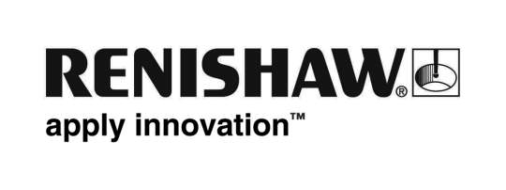 Renishaw annuncia una nuova versione del sistema di misura multisensore a 5 assi, REVO®, che sarà presentata alla fiera EMO 2015Renishaw è lieta di annunciare il lancio di REVO-2, una nuova versione della rivoluzionaria testa di misura a 5 assi per macchine di misura a coordinate (CMM). REVO-2 e il nuovo controllo per CMM, UCC S5, ampliano il sistema multisensore REVO dandogli ancora più potenza e capacità di comunicazione e integrando i sensori REVO di nuova generazione, come la sonda di misura RVP per macchine di visione. La nuova testa ha anche più capacità di movimento sull'asse A negativo, per migliorare l'accesso al pezzo e ridurre la complessità degli stili composti.REVO-2 ha al suo interno ATOM, l'innovativo encoder incrementale, ottico e senza contatto di Renishaw che combina miniaturizzazione, robustezza e prestazioni metrologiche eccezionali. ATOM è il più piccolo lettore al mondo a utilizzare ottiche filtranti. Può raggiungere velocità di 20 m/s (29.000 giri/min su un disco da 17 mm) e risoluzioni di 1 nm (0,004 secondi d'angolo su disco da 108 mm), su vari tipi di tracce lineari e angolari, in acciaio inox o in vetro.REVO-2 è l'unico sistema di scansione per CMM in grado di controllare simultaneamente il movimento di tre assi della macchina e due assi della testa, mentre acquisisce dati per mezzo di sonde a contatto 2D e 3D, sonde per la misura della rugosità superficiale e, da oggi, anche sonde di visione senza contatto. L'innovativo design della testa incorpora tecnologia laser per la misura e la trasmissione di segnali elettrici, che assicurano misure del pezzo estremamente precise e un altissimo livello di acquisizione dati. Il sistema di misura a cinque assi elimina gran parte degli errori dinamici associati al movimento della macchina, perché è la testa che svolge la maggior parte del lavoro.  La testa è molto più leggera e dinamica della CMM e può seguire i cambiamenti nella geometria del pezzo ad alta velocità senza introdurre errori dinamici. Il sistema multisensore di REVO-2 viene gestito dalla stessa interfaccia I++ conforme DME utilizzata dalla versione originale di REVO. In riconoscimento del suo design rivoluzionario e dei benefici apportati alle procedure di ispezione dei pezzi sulle macchine di misura, la tecnologia di misura a 5 assi, REVO ha ricevuto molti premi prestigiosi.Chi visita EMO, a Milano dal 5 al 10 ottobre, potrà assistere a una dimostrazione di REVO-2 sullo stand Renishaw, nel padiglione 5, stand D15.Per ulteriori informazioni visitate www.renishaw.it/cmm.-Fine-